2. A	 TÝDENNÍ PLÁN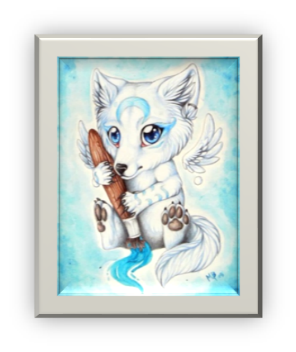 4. týden	(19. 9. – 23. 9. 2022)PŘEDMĚTCO BUDEME UČIT?JAK SE MI DAŘÍ?JAK ZPRACOVÁVÁME?ČESKÝ JAZYKuč. str. 10-12Určím počet slabik ve slově.Určím počet slov ve větě.Vyjmenuji abecedu a snažím se podle ní řadit slova.ústně str. 10-12písemně 10/2,3,4,5ČESKÝ JAZYKPS str. 7-8Určím počet slabik ve slově.Určím počet slov ve větě.Vyjmenuji abecedu a snažím se podle ní řadit slova.PS písemněČTENÍPSANÍuč. str. 10-11Dokážu číst se správnou intonací.Odpovím na otázky k textu.ČTENÍPSANÍPísanka str. 6-8Správně napíši písmena t, u, U; číslice 1,4,7MATEMATIKAstr. 11-14Počítám do 23.Seznámím se s prostředím – děda LesoňZadán roční úkol na měření výšky a rozpětí paží.PRVOUKAPS str. 5-6Zná dopravní prostředky a jejich využití.Používám důležitá telefonní čísla.Rozliším mezi městem a vesnicí.